Today’s ServiceSept 20th, 2020Call to Worship                                                                                                                                                                                       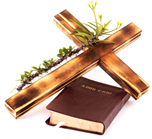 Hymn Announcements Prayer RequestsMusicSermonOffering (on table) From the PastorThe Bible tells us that the Holy Spirit will convict the world of sin (Jn. 16:8).  It is not simply a guilty conscience or even shame, feelings naturally experienced.  The word convict is the Greek word elencho, which means “to convince someone of the truth; to reprove; to accuse, refute, or cross-examine a witness.” The Holy Spirit acts as a prosecuting attorney who exposes evil, reproves evildoers, and convinces people they need a Savior.  When David was convicted by the Holy Spirit, he cried out, “Against you, you only, have I sinned and done what is evil in your sight” (Ps. 51:4).  We are convicted when intensely aware of the wrath exposed to our souls (Rom. 1:18; 2:5). When the Philippian jailer fell and cried out, “Sirs, what must I do to be saved?” he  was under conviction (Acts 16:30); certain that, without a Savior, he would die.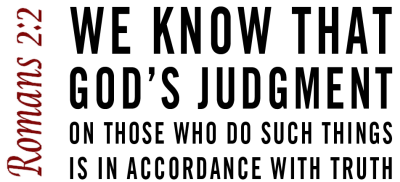 .                                            Pastor TonyChurch Information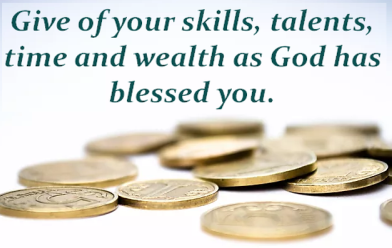 Last Week’s giving:             $2,662                   EldersTony Raker (Pastor)..……………….  pastor@graceevfreechurchva.orgDelmas (Moe) Ritenour….…………………………..  moemar@shentel.net Finance:   Linda Fraley ………………………………..  lindaf12@shentel.net IT & Media:  Rob Moses & Scott TuckerBulletin: Rob Moses ……………….  admin@graceevfreechurchva.org Breakfast: Tammy Copeland ……….…tammyscopeland@gmail.com 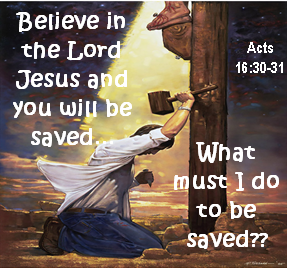 718 E Queen Street, Strasburg, VA 22657,     540-465-4744 msg ph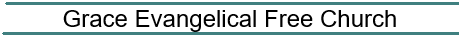   https://graceevfreechurchva.orgPlease turn off or mute cell phones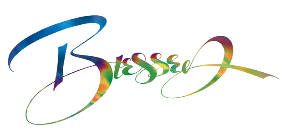 Notes: 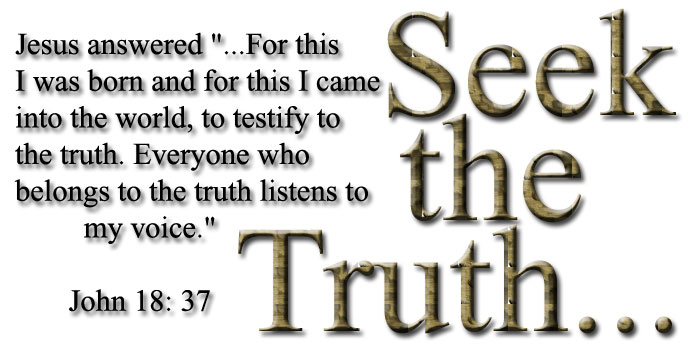 